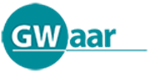 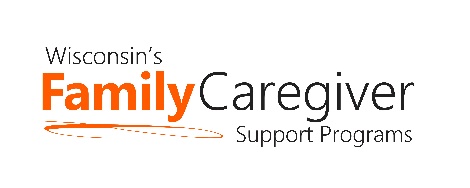 Wisconsin Caregiver Support Community Statewide WebinarJuly 25th, 10 am to 11 amJoin on your computer, or mobile app Click here to join the meetingMeeting ID: 277 046 844 800 • Passcode: TWHNtXOr call in (audio only) at 1-608-338-1382 • ID: 964 362 803#10:00 – 10:10 am Advocacy Update – Janet Zander, GWAAR 10:10 – 10:20 am State DHS and GWAAR Updates – Lynn Gall, DHS, and Bryn Ceman, GWAARIndependent Living Supports PilotProposed Update to Older Americans Act Regulations – Comment period10:20 – 10:30 am – UW-Extension – Kristin Litzelman,  Ph.D., Associate Professor “Pre-caregiving” content and how Caregiver Coordinators can assist.10:30 – 11 am OAA Title III D and III B – Angie Sullivan Health Promotion Specialist, and Nick Musson Transportation SpecialistIIID and Family CaregivingTransportation and Family CaregivingNext Meeting Date: Tuesday, August 22nd, 10 – 11 am. This is an ad hoc meeting to discuss the end of ARPA funding related to the family caregiver grant programs. UPDATE!!  We will hold an in-person meeting on September 26th from 10 am to 2 pm.  A light lunch will be provided. The location is the ADRC of Portage County: 1519 Water Street, Stevens Point, WI 54481. Thank you to Cindy Piotrowski for hosting us!Agendas will be forthcoming and posted on the GWAAR website along with the recordings, notes, and other meeting documents following each meeting.Please feel free to email Bryn at: bryn.ceman@GWAAR.org and/or Lynn at: Lynn.Gall@dhs.wisconsin.gov with NFCSP/AFCSP meeting topics or guest speaker ideas.